Cadre réservé au service de formation continue :Date de réception du dossier complet : ………………………………Avis de la commission pédagogique : 		 Admis				 Avis favorable dans le cadre d’une VAP		(En application du décret 85-906 du 23 août 1985) N° de dossier le cas échéant : ………………..RefuséLes informations recueillies dans ce document font l'objet d'un traitement informatique destiné à l'instruction et au suivi des candidatures. Les destinataires des données sont les agents de l'Université de  Bordeaux concernés par les procédures d’admission en formation.Conformément à la loi "informatique et libertés" du 6 janvier 1978 modifiée en 2004, le candidat bénéficie d'un droit d'accès et de rectification aux informations le concernant qu'il peut exercer en s'adressant au Service Formation Continue, 351, cours de la Libération – CS10004 -  33405 TALENCE Cedex.Le candidat peut également, pour des motifs légitimes, s'opposer au traitement des données le concernant.NOM ……………………………………………………………………………………………………………………………………………….. NOM DE JEUNE FILLE ………………………………………………………………………………………………………………………..PRENOMS ………………………………………………………………………………………………………………………………………..ADRESSE 	CODE POSTAL…………………………..VILLE 	PAYS :……………………………………………NATIONALITE	DATE ET LIEU DE NAISSANCE	 Personnel  |___|___| |___|___| |___|___| |___|___| |___|___| Professionnel ou portable |___|___| |___|___| |___|___| |___|___| |___|___|E-mail 	SITUATION DE FAMILLE (facultatif) :……………………………………………………………………………………………………………………………………….……………………………………………………………………………………………………………………………………………………………………………………………….……………………………………………………………………………………………………………………………………………………………………………………………….……………………………………………………………………………………………………………………………………………………………………………………………….Situation ActuelleA. Vous Exercez Actuellement Une Activité ProfessionnelleDENOMINATION SOCIALE DE L’ENTREPRISE 	FONCTION EXERCEE ………………………………………………………………………………………………………………………………………………………………ANCIENNETE DANS CETTE ENTREPRISE 	Type de contrat : 	CDI  	CDD  	contrat en alternance  	AUTRE  	préciser 	………………………………………		ADRESSE DE L’ENTREPRISE  	CODE POSTAL…………………………………………… VILLE	PAYS :…………………………………………………………………………………………………………… E-MAIL	 CORRESPONDANT FORMATION DE VOTRE ENTREPRISE (si candidature en lien avec l’entreprise)NOM  ………………………………………………..  PRENOM	FONCTION	 ………………………………………………….  E-mail  	B. Vous Etes Actuellement en Recherche d'Emploi Êtes-vous inscrit (e) à Pôle Emploi ?       Si oui, Date d'inscription : 	Adresse de votre Agence Locale pôle Emploi 	Vous percevez :  Allocation Retour à l’Emploi (ARE)        RSA, ASS  Aucune indemnité  Autre, préciser : ………………………………………………..Mentionner le déroulement complet de la formation initiale à partir du baccalauréat ou du 1er diplôme professionnel obtenu (CAP par exemple). Toutes les certifications doivent figurer (diplômes de l’éducation nationale, titres délivrés par un autre ministère ou certifications délivrées par les branches professionnelles).Mentionner également les certifications obtenues en cours de vie professionnelle.* Indiquer éventuellement la mention ou le rang obtenu Si vous avez déjà demandé ou obtenu d’une autre université la validation de vos acquis professionnels (VAP), merci de l’indiquer ci-dessous :Indiquer  tous les stages ou formations dont vous avez bénéficié au cours de votre vie professionnelle, ainsi que les qualifications professionnelles obtenues le cas échéant. Tableau à développer sur plusieurs pagespréciser impérativement le jour, le mois et l’année de début et de fin du contrat de travail ou du poste occupéNom, coordonnées ; activité ; effectifs ; de l’entreprise ET de l’établissement ou département ou service de rattachement ; ajouter toute information permettant de mieux comprendre l’enjeu et le poids de votre poste au sein de l’entrepriseIntitulé figurant sur le contrat de travail ou le bulletin de paye + intitulé usuel de la fonction s’il est différent ; position (cadre, agent de maître, ingénieur et technicien) au regard de la convention collective, grade, etc. Préciser si stage ou contrat en alternance.Présenter de manière concrète et détaillée les activités menées (ce que vous faites dans cet emploi) puis indiquer les connaissances, méthodes et compétences acquises Ressources matérielles : équipements, logiciels spécifiques à votre métierRessources humaines : personnel que vous encadrez (nombre, niveau) au plan hiérarchique ou fonctionnel (encadrement dans le cadre de la conduite de projets par exemple)
Ressources financières : responsabilités budgétaires, chiffre d’affaires réalisé, etc.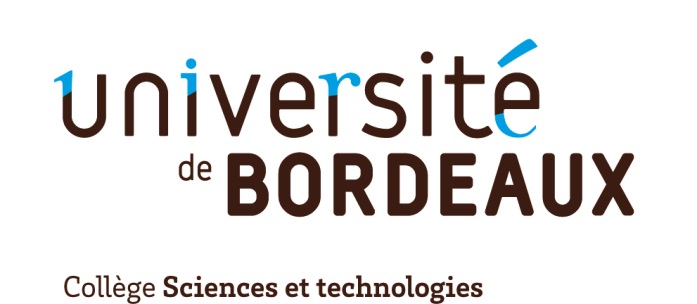 Votre démarche de formation s’effectue-t-elle ?En partenariat avec votre entreprise 	A titre personnel                                              Comment envisagez-vous de financer votre formation ? (vous avez la possibilité de cocher une ou plusieurs réponses)Plan de formation entreprise CPF FONGECIF  Pôle Emploi Contrat de professionnalisation – période de professionnalisation Personnellement Autre, Préciser ……………………………………………………………………………………………………………………………………………IL EST OBLIGATOIRE DE COMPLETER VOTRE DOSSIER PAR : UNE LETTRE DE MOTIVATION expliquant votre projet de reprises d’études au regard de votre projet professionnel  UN CURRICULUM-VITAE UNE COPIE DE VOTRE PIECE D’IDENTITE ou TITRE DE SEJOUR EN COURS DE VALIDITE LES COPIES DE VOS DIPLÔMES, TITRES et CERTIFICATIONS les plus importants au regard de la formation choisie  LES RELEVES DE NOTES DE VOS DIPLOMES OBTENUS, les plus importants au regard de la formation choisie LES PHOTOCOPIES DES QUALIFICATIONS les plus importantes au regard de votre projet de formation LES COPIES DE VOS ATTESTATIONS D'EMPLOI ou CONTRATS DE TRAVAIL  1 PHOTO D’IDENTITE NUMERIQUE à apposer sur ce dossier de candidature HISTORIQUE DELIVRE PAR POLE EMPLOI si vous êtes demandeur d’emploi  …. et toute pièce que vous jugerez utile. Le dossier complet est à retourner par courrier postal à l’adresse ci-dessous et par mail à formation.continue.st@u-bordeaux.frCONTACTS :UNIVERSITE DE BORDEAUX – Collège Sciences et technologies - Service de formation continue351 cours de la LibérationBâtiment A21CS 1000433 405 TALENCE Cedex05 40 00 64 50Je soussigné(e) …………………………………………………………………… atteste sur l'honneur l'exactitude des informations données dans ce dossier.Fait à ……………………………………………………………………, Le …………………………………………………………..,Signature (obligatoire) : AnnéeIntitulé précis du diplôme ou du titre homologuéEtablissement fréquentéNom - VilleRésultatRésultatAnnéeIntitulé précis du diplôme ou du titre homologuéEtablissement fréquentéNom - VilleObtenu*Non obtenuAnnéeEtablissementDispense en vue d'une inscription enRésultatAccordéeRefuséeINTITULEINTITULEOrganisme dispensateurDurée(nb de jours)Dates12345678Période :(1)Présentation de l’entreprise ou l’organisme employeur
(2)Fonction principale(3)Activités principales au sein de cette fonction(4)Les ressources mises à votre disposition(5)Indiquer la durée totale des activités professionnelles : …………………………………………Indiquer la durée totale des activités professionnelles : …………………………………………Indiquer la durée totale des activités professionnelles : …………………………………………Indiquer la durée totale des activités professionnelles : …………………………………………Indiquer la durée totale des activités professionnelles : …………………………………………